     Відповідно до листа Міністерства освіти і науки України від 31 березня 2020 р. № 1/9-182, через карантин школи зможуть приймати документи для зарахування у перший клас онлайн або переносити термін їхнього прийому залежно від карантину.     «Закон, прийнятий заради запобігання епідемії COVID-19, дозволяє змінювати режим роботи установ на період карантину – це стосується і закладів освіти. Тобто прийом документів для зарахування може бути організований гнучко, у тому числі – онлайн. Зокрема, це стосується і зарахування до перших класів”, – роз’яснила т.в.о. Міністра освіти і науки Любомира Мандзій.     Рішення про гнучкий режим прийому документів на час карантину може прийняти засновник закладу загальної середньої освіти. Зокрема, засновник може дозволити подавати документи в сканованій формі електронною поштою без електронного цифрового підпису. Вхідні документи, отримані у такий спосіб, реєструються окремо від інших документів із зазначенням електронної адреси відправника і адресата.    Згідно з Порядком зарахування, відрахування та переведення учнів до державних та комунальних закладів освіти для здобуття повної загальної середньої освіти, затвердженим наказом Міністерства освіти і науки України від 16 квітня 2018 р. № 367, терміни прийому документів для зарахування до закладу визначають органи місцевого самоврядування та місцеві органи виконавчої влади. При цьому термін прийому заяв не може бути меншим за один місяць.     «Терміни прийому документів для зарахування визначають на місцях. Однак через епідеміологічну ситуацію ми рекомендуємо організувати цей процес після карантину. Також нагадуємо, що під час зарахування до першого класу заборонено проводити конкурси та заходи для перевірки знань і компетентностей дитини. Це допустимо лише для приватних закладів освіти та спеціалізованих закладів системи культури та спорту», – наголосила Любомира Мандзій.    Інформація про терміни прийому документів та способи їхнього подання має бути оприлюднена впродовж двох робочих днів з дня прийняття відповідного рішення. Заклади освіти або їхні засновники мають опублікувати її на власних веб-сайтах.    У минулому році МОН видало лист від 05.04.2019 № 1/9-227 щодо прийому дітей до перших класів. Цей лист відомство адресувало: місцевим органам виконавчої влади, органам місцевого самоврядування, директорам закладів загальної середньої освіти. З огляду на особливу чутливість питання прийому дітей на навчання до закладів загальної середньої освіти МОН у листі виклало кілька рекомендацій.Джерело: https://www.pedrada.com.ua/article/2636-priyom-do-pershih-klasv-u-2019-rotsПовне або часткове копіювання будь-яких матеріалів сайту, цитування, публікація їх анотованих оглядів допускаються лише з письмового дозволу редакції сайту.Copyright MyCorp © 2020

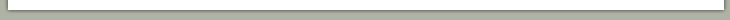 